Godkendelse af sidste referat.Ingen bemærkningerReferat fra d.04.02.2016 godkendtOmrådetDer er meget vand omkring fitnesslegeplads og legplads, der bliver etableret noget dræn.Der afholdes et møde med LUDUS omkring ombygning af den lille kasuel.Der er blevet etableret dræn ved cykelsti, fordi det eksisterende dræn er blevet brudt.   Økonomi     Alle kontingent opkrævninger er betalt.Status på konto: 361.000 kr.Beboere.Facebook opdateres med billede og aktiviteter.Skilte til området med ”Pas på børnene” pris/etablering, eventuelt sænkning af fart undersøges nærmere.Eventuelt.MødeNæstemøde er torsdag d. 26/01-20117 kl.19:15 Sted: Søndergade 65, 5500 Middelfart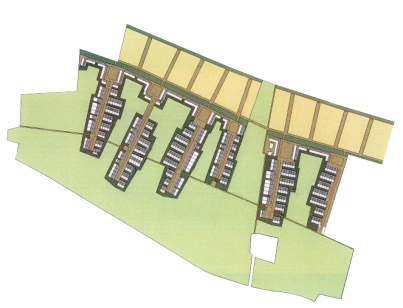 Grundejerforeningen Skrillinge Øst.Bestyrelsesmøde nr.01Dato: 06/12-201626. marts 2017Deltager:Fremmødt:Afbud:Roger (formand)XUlrik (Kasser)XSørenXRichardXMartin (Referant)XLailaxHenrikx